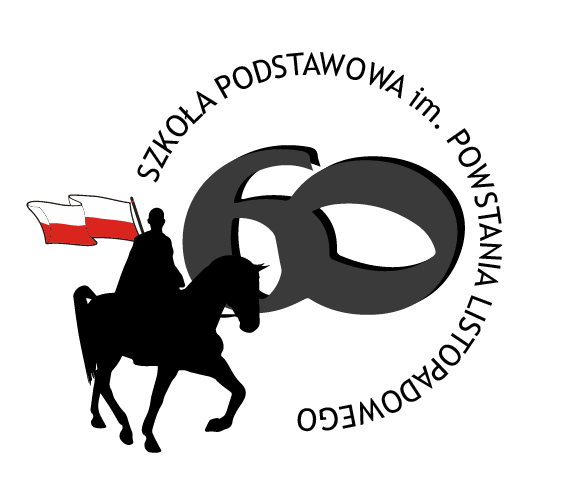 PROCEDURA   UZYSKANIA   KARTY   ROWEROWEJ  PRZEZ  UCZNIÓW
w Szkole Podstawowej nr 60 im. Powstania Listopadowego w WarszawiePodstawa prawnaRozporządzenie Ministra Transportu, Budownictwa i Gospodarki Morskiej, z dnia 12 kwietnia 2013 r. w sprawie     uzyskiwania karty rowerowej (Dz. U. z 2013 r. poz. 512), Ustawa o ruchu drogowym (Dz. U. z 1997r. Nr 98, poz. 602 z późniejszymi zmianami)Cele nauczania

Głównym celem jest przygotowanie uczniów do bezpiecznego i partnerskiego uczestnictwa w ruchu drogowym jako rowerzysty i wyrobienie poczucia odpowiedzialności za życie i zdrowie własne i innych.

W wyniku działań dydaktyczno-wychowawczych uczniowie powinni:
1. 	Poznać obowiązujące rowerzystę zasady i przepisy ruchu drogowego.
2.	Poznać zagrożenia występujące w ruchu drogowym i sposoby zapobiegania im.
3. 	Posiadać świadomość przestrzegania zasad i przepisów ruchu drogowego.
4. 	Umieć postępować na drodze zgodnie z zasadami ruchu drogowego.
5. 	Umieć respektować prawa innych.
6. 	Poznać sposoby udzielania pierwszej pomocy.
Zasady ogólneAby uzyskać kartę rowerową należy  przystąpić do sprawdzianu teoretycznego na lekcji techniki (klasy 4 i 6) lub w dniu wyznaczonym przez Dyrektora Szkoły (dla pozostałych uczniów szkoły). Po pozytywnym zaliczeniu sprawdzianu teoretycznego, przystąpić do sprawdzianu praktycznego z jazdy na własnym lub pożyczonym rowerze na placu manewrowym (boisko szkolne) w dniu wyznaczonym przez Dyrektora Szkoły. Po zdanym egzaminie teoretycznym i praktycznym uczeń powinien pobrać od nauczyciela techniki Arkusz zaliczeń ucznia. Wypełnić czytelnie swoje dane osobowe. Uzyskać wpis (zgodę) rodzica lub prawnego opiekuna. Uzyskać wpis (zgodę) nauczyciela wychowawcy. Wpis nauczyciela egzaminującego – ocenę z egzaminu teoretycznego, praktycznego, obsługi technicznej roweru oraz pomocy przedlekarskiej.Zgłosić się do nauczyciela techniki w do 14 dni z wypełnionym Arkuszem zaliczeń ucznia oraz aktualnym zdjęciem legitymacyjnym (zdjęcie powinno być podpisane ołówkiem na odwrocie imię nazwisko klasa). Kartę rowerową uczeń odbiera osobiście w sekretariacie.Warunki ubiegania się o kartę rowerowąDo egzaminu na kartę rowerową mogą przystąpić uczniowie, którzy nie później niż w dniu egzaminu ukończyli 10 lat. Uczeń powinien w wyznaczonym terminie złożyć wypełniony czytelnie Arkusz zaliczeń ucznia wraz z aktualnym zdjęciem legitymacyjnym. W przypadku braku podpisu rodzica lub wychowawcy, uczeń nie może ubiegać się o uzyskanie karty rowerowej. Uczeń musi uczestniczyć w zajęciach teoretycznych i praktycznych zorganizowanych w ramach lekcji techniki z wychowania komunikacyjnego. Dyrektor Szkoły ustala termin egzaminu i podaje do wiadomości rodziców na stronie internetowej szkoły. EgzaminUczeń przystępuje do sprawdzenia umiejętności teoretycznych w wyznaczonym terminie, który odbywa się w formie testowej na komputerze. W przypadku niezaliczenia lub nieprzystąpienia do sprawdzianu w pierwszym terminie, uczeń może przystąpić do jednego sprawdzianu poprawkowego w drugim terminie. Termin ustala Dyrektor Szkoły w porozumieniu z nauczyciel techniki. Uczeń zalicza egzamin teoretyczny, jeśli uzyska minimum 85% poprawnych odpowiedzi. 4.  Po zaliczeniu sprawdzianu teoretycznego uczeń przystępuje do sprawdzianu praktycznego z jazdy na rowerze. 5.  Egzamin praktyczny musi się odbywać wyłącznie na rowerze posiadającym wyposażenie przewidziane przez prawo o ruchu drogowym.  Egzamin praktyczny polega na wykonaniu następujących zadań egzaminacyjnych:jazdy na wprost,zatrzymania się przed linią,ponownego ruszania,skręcania w lewo i prawo z wyciągniętą ręką,zatrzymywania się w wyznaczonym miejscu,pokonywania slalomu,jazdy po ósemce,szybkiego zatrzymania się na sygnał,reagowania na znaki drogowe,sprawdzania stanu technicznego roweru, w tym ustawienia siodełka, czy działają lampki  			przednia i tylna, czy działają hamulce.Aby zdać egzamin praktyczny, dziecko musi poprawnie wykonać 90 % manewrów.Postanowienia końcowe1.  Uczniowi, który spełnił wszystkie wymagania egzaminacyjne do kierowania rowerem, wydawana jest karta rowerowa.2.  Karta rowerowa wydawana jest, na podstawie sporządzonego przez koordynatora sprawozdania z przeprowadzonego egzaminu.3.  Karta rowerowa wydawana jest w sekretariacie szkoły bezpłatnie w ciągu 2 tygodni od czasu egzaminu.4.  Rejestr wydanych kart rowerowych prowadzony i przechowywany jest w sekretariacie szkoły.5.  W przypadku utraty lub zniszczenia karty rowerowej rodzic składa pisemne oświadczenie o zaistniałym fakcie. Za duplikat karty szkoła pobiera odpowiednią opłatę zgodną z odrębnymi przepisami.6.  Duplikat może być wydany do ukończenia 18 roku życia przez zdającego.7.  Koordynatorem wszystkich działań jest nauczyciel techniki.